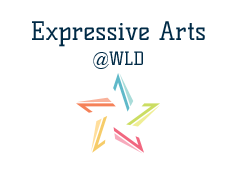 List of improvements made since June 2018 – AMC November 2020Teaching and Learning Long-term plans completed, saved in Teams and shared with department; Mid-term plans completed for each year, saved in Teams and shared with department;Curriculum maps and progress ladders completed, saved in Teams and shared with department;New scheme of work produced and implemented for Year 11 which will prepare students much better for their exam and portfolio in future years;New schemes of work currently being produced for in Music to replace those, which felt outdated;Year 9 Design Projects in Drama and Music have been revamped and improved preparation for KS4 in mindUse of an exercise books implemented at KS3 to improve literacy within the areas;Quality resources have been produced by all members of the department and will continue to be updated and added to frequently – shared through teams;The use of “Idoeceo” feedback system has begun to be implemented across KS3 (this stemmed from my visit to Broughton) This has proved as an effective feedback strategy for practical lessons,GCSE schemes of work are now standardised across the department;All resources for KS3 and GCSE are available on Teams for staff and students for remote/blended learning.Extracurricular Whole School Production of “We Will Rock You”.  The production was a huge success and brought together departments from across the school;The reintroduction of “The Arts Award”;The development of community projects organised by PHC;A range of after school clubs for KS3 & 4 in Music, Drama and Dance;Regular workshops in particular with practitioners such as “Future You” and Ludus Dance Company;Assessment The improvement of Level 2 grades with the introduction of the AQA Technical Award in Performing Arts;A more focused approach in skills with use of Progress Ladders and Curriculum maps to enable the tracking of student progress;CPDExpressive Arts Handbook created for the first time, which covers every aspect of the department in-depth and can be issued to any new member of staff;Staff have attended a range of courses online and in person including the Arts Award and standardisation with AQA;Regular department meetings held since September 2019 along with weekly departmental updates for all staff –Meetings are minuted by AMC, shared and saved on Teams for our reference;M&E schedule followed each year to help staff manage workload, support members of the department and ensure consistency through book scrutiny, learning walks, etc.;Made connections with Broughton High School and their Head of Music and Drama – visited the department in January 2020;BehaviourIn general, behaviour has improved within Drama and Music over the last few years due to an overhaul in schemes of work ensuring there are more relevant and engaging for students.